65382	BELGISCH STAATSBLAD — 02.09.2014 − Ed. 2 — MONITEUR BELGEBIJLAGE 2 bij het koninklijk besluit van 31 augustus 2014 tot vaststelling van de inhoud en de vorm van modellen van verslagen, van vereenvoudigde boekhouding en van verzoekschrift ter uitvoering van de artikelen 498/3, § 4, 499/6, 5e lid, en 499/14, § 4, van het Burgerlijk Wetboek en van het artikel 1240, 8e lid, van het Gerechtelijk Wetboek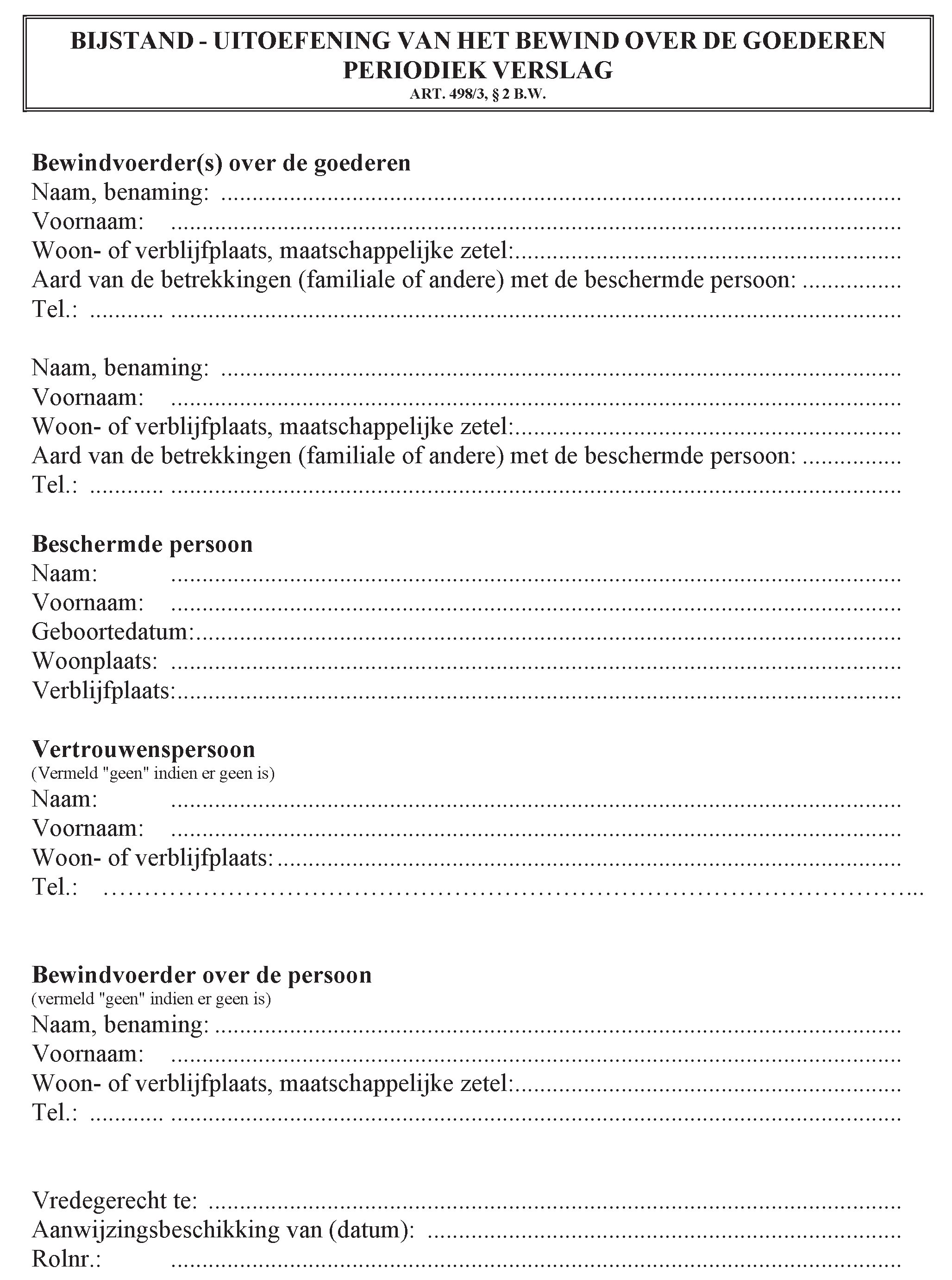 Bewindvoerder(s) over de goederenNaam, benaming: Voornaam: Woon- of verblijfplaats, maatschappelijke zetel: Aard van de betrekkingen (familiale of andere) met de beschermde persoon: Tel.: Naam, benaming: Voornaam: Woon- of verblijfplaats, maatschappelijke zetel: Aard van de betrekkingen (familiale of andere) met de beschermde persoon: Tel.: Beschermde persoonNaam:  Voornaam: Geboortedatum: Woonplaats: Verblijfplaats: Vertrouwenspersoon(vermeld “geen” indien er geen is)Naam: Voornaam: Woon- of verblijfplaats: Tel.: Bewindvoerder over de persoon(vermeld “geen” indien er geen is)Naam, benaming: Voornaam: Woon- of verblijfplaats, maatschappelijke zetel: Tel.: Vredegerecht te: Aanwijzingsbeschikking van (datum): Rolnr.: BELGISCH STAATSBLAD- 02.09.2014- Ed. 2- MONITEUR BELGE	65383OVERZICHT VAN DE HANDELINGENOverzicht van de handelingen waarvoor  de bewindvoerder  bij stand heeft verleend  aan de beschermde persoon:Belangrijke feiten die de afgelopen tijd hebben plaatsgevonden  (verhuizing, aanzienlijke medische problemen,  inkomstenverlies ...):Elementen  die vermeld moeten worden in het verslag krachtens  een beslissing  van de vrederechter:65384			BELGISCH STAATSBLAD- 02.09.2014- Ed. 2- MONITEUR BELGEBIJZONDERE  OPMERKINGENOVERMAKING VAN HET VERSLAGDe bewindvoerder  over de goederen verklaart een exemplaar van het verslag te hebben overgemaakt op  aan:-de beschermde persoon (verplicht, behoudens uitdrukkelijke  afwijking hiervan door de vrederechter);-de vertrouwenspersoon (verplicht indien een vertrouwenspersoon  werd aangewezen);-de  bewindvoerder over de persoon (verplicht indien een bewindvoerder over de persoon werd aangewezen).(Doorhalen wat niet past)BELGISCH STAATSBLAD — 02.09.2014 − Ed. 2 — MONITEUR BELGE   		 	65385ONDERTEKENING EN SLOTVERKLARINGDe bewindvoerder over de goederen verklaart het beheersverslag betreffende de uitoefening van het bewind over de goederen oprecht en volledig te hebben opgemaakt en de vrederechter, de beschermde persoon en, in voorkomend geval, de vertrouwenspersoon en de bewindvoerder over de persoon op de hoogte te hebben gebracht van alle feitelijke of bijstandsgerelateerde elementen die hen ter kennis moeten worden gebracht.De bewindvoerder(s) over de goederen (plaats), op  (datum)  (handtekening)
GOEDKEURING VAN DE VREDERECHTERop  (datum) 					(handtekening)
OPMERKINGEN OF AANMERKINGEN WAARMEE DE BEWINDVOERDER IN DE TOEKOMST REKENING DIENT TE HOUDENGezien om te worden gevoegd bij Ons besluit van 31 augustus 2014 tot vaststelling van de inhoud en de vorm van modellen van verslagen, van vereenvoudigde boekhouding en van verzoekschrift ter uitvoering van de artikelen 498/3, § 4, 499/6, 5e lid en 499/14, § 4, van het Burgerlijk Wetboek en van het artikel 1240, 8e lid, van het Gerechtelijk Wetboek.FILIPVan Koningswege :De Minister van Justitie, belast met Asiel en Migratie, Maatschappelijke Integratie en Armoedebestrijding,Mevr. M. DE BLOCK